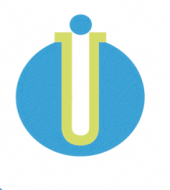 ÖYP KoordinatörlüğüOrganizasyonŞemasıHAZIRLAYANGülnur USTA MERTONAYLAYANYrd. Doç. Dr. Hasan TÜRE